Average net wage in September 1,189 КМNominal increase in net wages recorded in all 19 sections (September 2022/September 2021) Average monthly net wage in Republika Srpska paid in September 2022 amounted to 1,189 KM, and it was nominally 2.0% higher and really 1.0% higher compared to August 2022. Compared to the same month of the previous year, nominally it was 15.9% higher, while really it was 0.2% lower. Average monthly gross wage amounted to 1,798 KM.In September 2022, the highest average net wage, by section of economic activities, was paid in the section Financial and insurance activities and it amounted to 1,620 KM. On the other hand, the lowest average net wage in September 2022 was the one paid in the section Construction, 872 KM.In September 2022, compared to September 2021, a nominal increase in net wages was recorded in all 19 sections of economic activities, with the highest increase being recorded in the sections Education 23.3%, followed by Agriculture, forestry and fishing 21.1% and Real estate activities 20.9%.    		                KM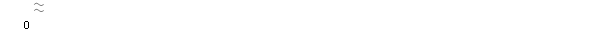 Graph 1. Average net wage by monthMonthly inflation 1.0% in September 2022Annual inflation (September 2022/September 2021) 16.1%Prices of products and services used for personal consumption in Republika Srpska, measured with the consumer price index, in September 2022, compared to the previous month, were on average 1.0% higher, while compared to the same month of the previous year they were on average 16.1% higher.Of the 12 main divisions of products and services, an increase in prices at the annual level was recorded in eleven divisions, while a decrease was recorded in one division.The highest annual increase in prices in September 2022 was recorded in the section Transport, namely by 28.4%, due to higher prices in the group air passenger transport by 63.8% and in the group fuels and lubricants for passenger cars by 41.3%. An increase in prices was also recorded in the division Food and non-alcoholic beverages, by 26.7%, due to higher prices in the group oils and fats by 47.0%. Higher prices were also recorded in the division Housing, by 12.6%, due to higher prices in the group liquid fuels by 57.7%. An increase in prices by 11.6% was recorded in the divisions Furnishings and household equipment and Restaurants and hotels, due to higher prices in the groups carpets and other floor coverings by 17.1% and restaurant and café services by 14.1%, respectively. An increase in prices was recorded in the following divisions as well: Recreation and culture, by 8.9%, due to higher prices in the group pet products by 29.4%, Other goods and services, by 8.0%, due to higher prices in the groups personal care products by 12.9% and hair salon services by 12.7%; Alcoholic beverages and tobacco, by 2.2% due to higher prices in the group wine by 8.2%; Communication, by 1.7%, due to higher prices in the group telephone and telefax services by 1.8%. In the division Health an increase in prices by 0.4% was recorded, due to higher prices in the group dental services by 3.6%. An increase in prices by 0.1% recorded in the division Education occurred due to higher prices in the group preschool education by 0.8%.A decrease in prices at the annual level in September 2022 was recorded in the division Clothing and footwear, by 5.1%, due to seasonal discounts on ready-made clothing and footwear during the year.Graph 2. Monthly and annual inflationWorking-day adjusted industrial production (Jan-Sep 2022/Jan-Sep 2021) increased by 3.6%Working-day adjusted industrial production in Republika Srpska in the period January – September 2022, compared to the same period of 2021, increased by 3.6%. Seasonally adjusted industrial production in Republika Srpska in September 2022, compared to August 2022, decreased by 3.0%. Total working-day adjusted industrial production in Republika Srpska in September 2022, compared to September 2021, decreased by 1.6%. Graph 3. Indices of industrial production, September 2018– September 2022 (2015=100)Number of employees in industry (Jan-Sep 2022/Jan-Sep 2021) increased by 1.0%Number of employees in industry in the period January – September 2022, compared to the same period of the previous year, was 1.0% higher.Number of employees in industry in September 2022, compared to the 2021 average, was 0.8% higher, while compared to the same month of the previous year it was 0.1% higher.The largest volume of trade achieved with SerbiaIn the period January – September 2022, the value of export was four billion and 62 million KM, which represented an increase by 27.8% compared to the period January- September 2021, while the value of import was five billion and 221 million KM, which represented an increase by 31.0% compared to the period January-September 2021. The percentage of coverage of import with export was 77.8%.In September 2022, the value of export was 469 million KM, which represented an increase by 10.1% compared to the same month of 2021, while the value of import was 666 million KM, which represented an increase by 26.1% compared to September 2021.In terms of the geographical distribution of external trade of Republika Srpska, in the period January – September 2022, the highest value of export was that of export to Serbia, with 702 million KM or 17.3%, followed by Croatia, with 566 million KM or 13.9% of the total realised export. During the same period, the highest value of import was that of import form Serbia, with 920 million KM or 17.6%, followed by Italy, with 852 million KM or 16.3% of the total realised import.By group of products, in the period January - September 2022, the highest share in export was that of electricity, with the total value of 393 million KM, which was 9.7% of the total export, while the highest share in import was that of petroleum oils and oils obtained from bituminous minerals (other than crude), with the total value of 431 million KM, which was 8.2% of the total import. Graph 4. Export and import by month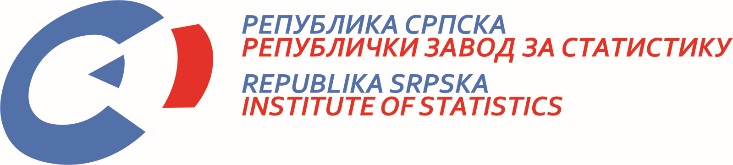            24 October 2022, No 334/22 PRESS RELEASE October 2022DATA PREPARED BY: Labour statisticsBiljana Glušacbiljana.glusac@rzs.rs.ba Prices statisticsŽeljka Draškovićzeljka.draskovic@rzs.rs.baIndustry and mining statisticsAndrea Erak Latinović andrea.erak@rzs.rs.ba; External trade statisticsSanja Stojčević Uvalić, MScsanja.stojcevic@rzs.rs.baThe Release prepared by the Dissemination DivisionDarko Milunović, Director of the Institute, Editor in ChiefVladan Sibinović, Head of the DivisionRepublika Srpska, Banja Luka, Vladike Platona bbPublished by the Republika Srpska Institute of StatisticsThe Release is published online, at: www.rzs.rs.baTelephone: +387 51 332 700; E-mail : stat@rzs.rs.baData may be used provided the source is acknowledged